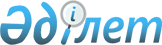 "2014-2016 жылдарға арналған аудандық бюджет туралы" Жамбыл аудандық мәслихатының 2013 жылғы 25 желтоқсандағы № 28-3 шешіміне өзгерістер енгізу туралы
					
			Күшін жойған
			
			
		
					Жамбыл облысы Жамбыл ауданы мәслихатының 2014 жылғы 3 қыркүйектегі № 35-2 шешімі. Жамбыл облысының Әділет департаментінде 2014 жылғы 12 қыркүйекте № 2319 болып тіркелді. Күші жойылды - Жамбыл облысы Жамбыл аудандық мәслихатының 2016 жылғы 21 шілдедегі № 3-6 шешімімен      Ескерту. Күші жойылды - Жамбыл облысы Жамбыл аудандық мәслихатының 21.07.2016 № 3-6 шешімімен.

      РҚАО-ның ескертпесі.

      Құжаттың мәтінінде түпнұсқаның пунктуациясы мен орфографиясы сақталған.

      Қазақстан Республикасының 2008 жылғы 4 желтоқсандағы Бюджет кодексінің 109 бабына, "Қазақстан Республикасындағы жергілікті мемлекеттік басқару және өзін-өзі басқару туралы" Қазақстан Республикасының 2001 жылғы 23 қаңтардағы Заңының 6 бабына және "2014-2016 жылдарға арналған облыстық бюджет туралы" Жамбыл облыстық Мәслихатының 2013 жылғы 18 желтоқсандағы № 20-3 шешіміне өзгерістер енгізу туралы" Жамбыл облыстық Мәслихатының 2014 жылғы 22 тамыздағы № 28-3 шешіміне (нормативтік құқықтық актілерді мемлекеттік тіркеу Тізілімінде № 2303 болып тіркелген) сәйкес аудандық мәслихаты ШЕШІМ ҚАБЫЛДАДЫ:

      1. "2014-2016 жылдарға арналған аудандық бюджет туралы" Жамбыл аудандық мәслихатының 2013 жылғы 25 желтоқсандағы № 28-3 шешіміне (Нормативтік құқықтық актілерді мемлекеттік тіркеу тізілімінде № 2092 болып тіркелген, 2014 жылғы 7 қаңтардағы № 1-2 "Шұғыла-Радуга" газетінде жарияланған) келесі өзгерістер енгізілсін:

      1 тармақта:

      1) тармақшада:

      кірістер "7 441 433" сандары "7 439 993" сандарымен ауыстырылсын;

      салықтық түсімдер "1 211 319" сандары "1 210 604" сандарымен ауыстырылсын;

      салықтық емес түсімдер "7 955" сандары "5 950" сандарымен ауыстырылсын;

      негізгі капиталды сатудан түсетін түсімдер "29 623" сандары "32 343" сандарымен ауыстырылсын;

      трансферттердің түсімдері "6 192 536" сандары "6 191 096" сандарымен ауыстырылсын;

      2) тармақшада:

      шығындар "7 519 870" сандары "7 518 430" сандарымен ауыстырылсын;

      4 тармақта:

      аудандық жергілікті атқарушы органның резерві "5 000" сандары "4 000" сандарымен ауыстырылсын;

      аталған шешімнің 1, 4 қосымшалары осы шешімнің 1 және 2 қосымшаларына сәйкес жаңа редакцияда мазмұндалсын.

      2. Осы шешімнің орындалуына бақылау жасау аудандық мәслихаттың аумақтық әлеуметтік-экономикалық дамуы, бюджет және жергілікті салықтар мәселелері жөніндегі тұрақты комиссиясына жүктелсін.

      3. Осы шешім әділет органдарында мемлекеттік тіркеуден өткен күннен бастап күшіне енеді және 2014 жылдың 1 қаңтарынан бастап қолданылады.

 2014 жылға арналған Жамбыл ауданының бюджеті 2014 жылға арналған ауданның ауылдық (селолық) округтің бюджеттік бағдарламалары      мың теңге


					© 2012. Қазақстан Республикасы Әділет министрлігінің «Қазақстан Республикасының Заңнама және құқықтық ақпарат институты» ШЖҚ РМК
				
      Жамбыл аудандық мәслихаты

Жамбыл аудандық мәслихат

      сессиясының төрағасы:

 хатшысының м.а:

      Б. Иманбеков

Н. Үкібаев
Жамбыл аудандық
мәслихатының 2014 жылғы 3
қыркүйектегі № 35-2 шешіміне 1
қосымшаЖамбыл аудандық
мәслихатының 2013 жылғы 25
желтоқсандағы № 28-3 шешіміне
1 қосымшаАТАУЫ

АТАУЫ

АТАУЫ

АТАУЫ

Сомасы мың теңге

Санаты

Санаты

Санаты

Санаты

Сомасы мың теңге

Сыныбы

Сыныбы

Сыныбы

Сомасы мың теңге

Ішкі сыныбы

Ішкі сыныбы

Сомасы мың теңге

1. КІРІСТЕР

7 439 993

1

САЛЫҚТЫҚ ТҮСІМДЕР

1 210 604

01

Табыс салығы

266 744

2

Жеке табыс салығы

266 744

03

Әлеуметтік салық

209 557

1

Әлеуметтік салық

209 557

04

Меншікке салынатын салықтар

561 134

1

Мүлікке салынатын салықтар

486 450

3

Жер салығы

7 136

4

Көлік құралдарына салынатын салық

64 498

5

Бірыңғай жер салығы

3 050

05

Тауарларға, жұмыстарға және қызметтерге салынатын ішкі салықтар

156 178

2

Акциздер

147 906

3

Табиғи және басқа да ресурстарды пайдаланғаны үшін түсетін түсімдер

800

4

Кәсіпкерлік және кәсіби қызметті жүргізгені үшін алынатын алымдар

7 450

5

Ойын бизнесіне салық

22

07

Басқа да салықтар

460

1

Басқа да салықтар

460

08

Заңдық мәндi iс-әрекеттердi жасағаны және (немесе) оған уәкiлеттiгi бар мемлекеттiк органдар немесе лауазымды адамдар құжаттар бергенi үшiн алынатын мiндеттi төлемдер

16 531

1

Мемлекеттік баж

16 531

2

САЛЫҚТЫҚ ЕМЕС ТҮСІМДЕР

5 950

01

Мемлекеттік меншіктен түсетін кірістер

2 525

1

Коммуналдық мемлекеттік кәсіпорындардың таза кірісінің бір бөлігінің түсімдері

110

5

Мемлекет меншігіндегі мүлікті жалға беруден түсетін кірістер

2 415

04

Мемлекеттік бюджеттен қаржыландырылатын, сондай -ақ Қазақстан Республикасы Ұлттық Банкінің бюджетінен (шығыстар сметасынан) ұсталатын және қаржыландырылатын мемлекеттік мекемелер салатын айыппұлдар, өсімпұлдар, санкциялар, өндіріп алулар

20

1

Мұнай секторы ұйымдарынан түсетін түсімдерді қоспағанда, мемлекеттік бюджеттен қаржыландырылатын, сондай-ақ Қазақстан Республикасы Ұлттық Банкінің бюджетінен (шығыстар сметасынан) ұсталатын және қаржыландырылатын мемлекеттік мекемелер салатын айыппұлдар, өсімпұлдар, санкциялар, өндіріп алулар

20

06

Өзге де салықтық емес түсімдер

3 405

1

Өзге де салықтық емес түсімдер

3 405

3

НЕГІЗГІ КАПИТАЛДЫ САТУДАН ТҮСЕТІН ТҮСІМДЕР

32 343

01

Мемлекеттік мекемелерге бекітілген мемлекеттік мүлікті сату

20

1

Мемлекеттік мекемелерге бекітілген мемлекеттік мүлікті сату

20

03

Жерді және материалдық емес активтерді сату

32 323

1

Жерді сату

27 152

2

Материалдық емес активтерді сату

5 171

4

ТРАНСФЕРТТЕРДІҢ ТҮСІМДЕРІ

6 191 096

02

Мемлекеттік басқарудың жоғары тұрған органдарынан түсетін трансферттер

6 191 096

2

Облыстық бюджеттен түсетін трансферттер

6 191 096

Функционалдық топ

Функционалдық топ

Функционалдық топ

Функционалдық топ

2014 жыл сомасы мың теңге

Бюджеттік бағдарламалардың әкiмшiсi

Бюджеттік бағдарламалардың әкiмшiсi

Бюджеттік бағдарламалардың әкiмшiсi

2014 жыл сомасы мың теңге

Бағдарлама

Бағдарлама

2014 жыл сомасы мың теңге

Атауы

2014 жыл сомасы мың теңге

2.ШЫҒЫСТАР

7518430

01

Жалпы сипаттағы мемлекеттiк қызметтер

463504

112

Аудан (облыстық маңызы бар қала) мәслихатының аппараты

15001

001

Аудан (облыстық маңызы бар қала) мәслихатының қызметін қамтамасыз ету жөніндегі қызметтер

14701

003

Мемлекеттік органның күрделі шығыстары

300

122

Аудан (облыстық маңызы бар қала) әкімінің аппараты

120377

001

Аудан (облыстық маңызы бар қала) әкімінің қызметін қамтамасыз ету жөніндегі қызметтер

95138

002

Ақпараттық жүйелер құру

2781

003

Мемлекеттік органның күрделі шығыстары

22458

123

Қаладағы аудан, аудандық маңызы бар қала, кент, ауыл, ауылдық округ әкімінің аппараты

295252

001

Қаладағы аудан, аудандық маңызы бар қала, кент, ауыл, ауылдық округ әкімінің қызметін қамтамасыз ету жөніндегі қызметтер

273139

022

Мемлекеттік органның күрделі шығыстары

22113

452

Ауданның (облыстық маңызы бар қаланың) қаржы бөлімі

18266

001

Ауданның (облыстық маңызы бар қаланың) бюджетін орындау және ауданның (облыстық маңызы бар қаланың) коммуналдық меншігін басқару саласындағы мемлекеттік саясатты іске асыру жөніндегі қызметтер

15416

003

Салық салу мақсатында мүлікті бағалауды жүргізу

1895

011

Коммуналдық меншікке түскен мүлікті есепке алу, сақтау, бағалау және сату

525

018

Мемлекеттік органның күрделі шығыстары

430

453

Ауданның (облыстық маңызы бар қаланың) экономика және бюджеттік жоспарлау бөлімі

14608

001

Экономикалық саясатты, мемлекеттік жоспарлау жүйесін қалыптастыру және дамыту және ауданды (облыстық маңызы бар қаланы) басқару саласындағы мемлекеттік саясатты іске асыру жөніндегі қызметтер

14298

004

Мемлекеттік органның күрделі шығыстары

310

02

Қорғаныс

5893

122

Аудан (облыстық маңызы бар қала) әкімінің аппараты

5893

005

Жалпыға бірдей әскери міндетті атқару шеңберіндегі іс-шаралар

5893

03

Қоғамдық тәртіп, қауіпсіздік, құқықтық, сот, қылмыстық-атқару қызметі

11291

458

Ауданның (облыстық маңызы бар қаланың) тұрғын үй-коммуналдық шаруашылығы, жолаушылар көлігі және автомобиль жолдары бөлімі

11291

021

Елдi мекендерде жол қозғалысы қауiпсiздiгін қамтамасыз ету

11291

04

Бiлiм беру

4335092

464

Ауданның (облыстық маңызы бар қаланың) білім бөлімі

253321

009

Мектепке дейінгі тәрбие мен оқыту ұйымдарының қызметін қамтамасыз ету

253321

464

Ауданның (облыстық маңызы бар қаланың) білім бөлімі

332556

040

Мектепке дейінгі білім беру ұйымдарында мемлекеттік білім беру тапсырысын іске асыруға

332556

464

Ауданның (облыстық маңызы бар қаланың) білім бөлімі

3045811

003

Жалпы білім беру

2990740

006

Балаларға қосымша білім беру

55071

464

Ауданның (облыстық маңызы бар қаланың) білім бөлімі

224953

001

Жергілікті деңгейде білім беру саласындағы мемлекеттік саясатты іске асыру жөніндегі қызметтер

15038

005

Ауданның (облыстық маңызы бар қаланың) мемлекеттiк бiлiм беру мекемелер үшiн оқулықтар мен оқу-әдiстемелiк кешендерді сатып алу және жеткiзу

53805

012

Мемлекеттік органның күрделі шығыстары

120

015

Жетім баланы (жетім балаларды) және ата-аналарының қамқорынсыз қалған баланы (балаларды) күтіп-ұстауға асыраушыларына ай сайынғы ақшалай қаражат төлемдері

55727

067

Ведомстволық бағыныстағы мемлекеттік мекемелерінің және ұйымдарының күрделі шығыстары

100263

466

Ауданның (облыстық маңызы бар қаланың ) сәулет, қала құрылысы және құрылыс бөлімі

478451

037

Білім беру объектілерін салу және реконструкциялау

478451

06

Әлеуметтiк көмек және әлеуметтiк қамсыздандыру

392333

451

Ауданның (облыстық маңызы бар қаланың) жұмыспен қамту және әлеуметтік бағдарламалар бөлімі

282608

002

Жұмыспен қамту бағдарламасы

51050

004

Ауылдық жерлерде тұратын денсаулық сақтау, білім беру, әлеуметтік қамтамасыз ету, мәдениет, спорт және ветеринар мамандарына отын сатып алуға Қазақстан Республикасының заңнамасына сәйкес әлеуметтік көмек көрсету

4701

005

Мемлекеттік атаулы әлеуметтік көмек

9000

006

Тұрғын үйге көмек көрсету

13690

007

Жергілікті өкілетті органдардың шешімі бойынша мұқтаж азаматтардың жекелеген топтарына әлеуметтік көмек

17587

010

Үйден тәрбиеленіп оқытылатын мүгедек балаларды материалдық қамтамасыз ету

7300

014

Мұқтаж азаматтарға үйде әлеуметтік көмек көрсету

13685

016

18 жасқа дейінгі балаларға мемлекеттік жәрдемақылар

142600

017

Мүгедектерді оңалту жеке бағдарламасына сәйкес, мұқтаж мүгедектерді міндетті гигиеналық құралдармен және ымдау тілі мамандарының қызмет көрсетуін, жеке көмекшілермен қамтамасыз ету

22220

023

Жұмыспен қамту орталықтарының қызметін қамтамасыз ету

775

451

Ауданның (облыстық маңызы бар қаланың) жұмыспен қамту және әлеуметтік бағдарламалар бөлімі

103824

001

Жергілікті деңгейде халық үшін әлеуметтік бағдарламаларды жұмыспен қамтуды қамтамасыз етуді іске асыру саласындағы мемлекеттік саясатты іске асыру жөніндегі қызметтер

29136

011

Жәрдемақыларды және басқа да әлеуметтік төлемдерді есептеу, төлеу мен жеткізу бойынша қызметтерге ақы төлеу

1750

021

Мемлекеттік органның күрделі шығыстары

260

025

Өрлеу жобасы бойынша келісілген қаржылай көмекті енгізу

72678

458

Ауданның (облыстық маңызы бар қаланың) тұрғын үй-коммуналдық шаруашылығы, жолаушылар көлігі және автомобиль жолдары бөлімі

5901

050

Мүгедектердің құқықтарын қамтамасыз ету және өмір сүру сапасын жақсарту жөніндегі іс-шаралар жоспарын іске асыру

5901

07

Тұрғын үй-коммуналдық шаруашылық

1272976

455

Ауданның (облыстық маңызы бар қаланың) мәдениет және тілдерді дамыту бөлімі

3987

024

Жұмыспен қамту-2020 жол картасы бойынша қалаларды және ауылдық елді мекендерді дамыту шеңберінде объектілерді жөндеу

3987

458

Ауданның (облыстық маңызы бар қаланың) тұрғын үй-коммуналдық шаруашылығы, жолаушылар көлігі және автомобиль жолдары бөлімі

12400

003

Мемлекеттік тұрғын үй қорының сақталуын ұйымдастыру

12400

464

Ауданның (облыстық маңызы бар қаланың) білім бөлімі

35857

026

Жұмыспен қамту 2020 жол картасы бойынша қалаларды және ауылдық елді мекендерді дамыту шеңберінде объектілерді жөндеу

35857

466

Ауданның (облыстық маңызы бар қаланың ) сәулет, қала құрылысы және құрылыс бөлімі

23020

003

Мемлекеттік коммуналдық тұрғын үй қорының тұрғын үй3н жобалау, салу және (немесе) сатып алу

7540

004

Инженерлік-коммуникациялық инфрақұрылымды жобалау, дамыту, жайластыру және (немесе) сатып алу

10480

074

Жұмыспен қамту 2020 жол картасының екінші бағыты шеңберінде жетіспейтін инженерлік-коммуникациялық инфрақұрылымды дамыту мен жайғастыру

5000

458

Ауданның (облыстық маңызы бар қаланың) тұрғын үй-коммуналдық шаруашылығы, жолаушылар көлігі және автомобиль жолдары бөлімі

59150

012

Сумен жабдықтау және су бұру жүйесінің жұмыс істеуі

59150

466

Ауданның (облыстық маңызы бар қаланың) сәулет, қала құрылысы және құрылыс бөлімі

992840

005

Коммуналдық шаруашылығын дамыту

48651

058

Елді мекендердегі сумен жабдықтау және су бұру жүйелерін дамыту

944189

123

Қаладағы аудан, аудандық маңызы бар қала, кент, ауыл, ауылдық округ әкімінің аппараты

42536

009

Елді мекендердің санитариясын қамтамасыз ету

3213

011

Елді мекендерді абаттандыру және көгалдандыру

39323

458

Ауданның (облыстық маңызы бар қаланың) тұрғын үй-коммуналдық шаруашылығы, жолаушылар көлігі және автомобиль жолдары бөлімі

103186

015

Елді мекендердегі көшелерді жарықтандыру

88086

016

Елдi мекендердiң санитариясын қамтамасыз ету

3000

018

Елдi мекендердi абаттандыру және көгалдандыру

12100

08

Мәдениет, спорт, туризм және ақпараттық кеңістiк

318864

455

Ауданның (облыстық маңызы бар қаланың) мәдениет және тілдерді дамыту бөлімі

95171

003

Мәдени-демалыс жұмысын қолдау

95171

465

Ауданның (облыстық маңызы бар қаланың) дене шынықтыру және спорт бөлімі

18730

001

Жергілікті деңгейде дене шынықтыру және спорт саласындағы мемлекеттік саясатты іске асыру жөніндегі қызметтер

11010

004

Мемлекеттік органның күрделі шығыстары

720

005

Ұлттық және бұқаралық спорт түрлерін дамыту

2500

006

Аудандық (облыстық маңызы бар қалалық) деңгейде спорттық жарыстар өткiзу

2000

007

Әртүрлi спорт түрлерi бойынша аудан (облыстық маңызы бар қала) құрама командаларының мүшелерiн дайындау және олардың облыстық спорт жарыстарына қатысуы

2500

455

Ауданның (облыстық маңызы бар қаланың) мәдениет және тілдерді дамыту бөлімі

77281

006

Аудандық (қалалық) кiтапханалардың жұмыс iстеуi

76281

007

Мемлекеттік тілді және Қазақстан халықтарының басқа да тілдерін дамыту

1000

456

Ауданның (облыстық маңызы бар қаланың) ішкі саясат бөлімі

20106

002

Газеттер мен журналдар арқылы мемлекеттік ақпараттық саясат жүргізу жөніндегі қызметтер

19106

005

Телерадио хабарларын тарату арқылы мемлекеттік ақпараттық саясатты жүргізу жөніндегі қызметтер

1000

455

Ауданның (облыстық маңызы бар қаланың) мәдениет және тілдерді дамыту бөлімі

40811

001

Жергілікті деңгейде тілдерді және мәдениетті дамыту саласындағы мемлекеттік саясатты іске асыру жөніндегі қызметтер

8600

010

Мемлекеттік органның күрделі шығыстары

200

032

Ведомстволық бағыныстағы мемлекеттік мекемелерінің және ұйымдарының күрделі шығыстары

32011

456

Ауданның (облыстық маңызы бар қаланың) ішкі саясат бөлімі

66765

001

Жергілікті деңгейде ақпарат, мемлекеттілікті нығайту және азаматтардың әлеуметтік сенімділігін қалыптастыру саласында мемлекеттік саясатты іске асыру жөніндегі қызметтер

17710

003

Жастар саясаты саласында іс-шараларды іске асыру

32971

006

Мемлекеттік органның күрделі шығыстары

3237

032

Ведомстволық бағыныстағы мемлекеттік мекемелердің және ұйымдардың күрделі шығыстары

12847

10

Ауыл, су, орман, балық шаруашылығы, ерекше қорғалатын табиғи аумақтар, қоршаған ортаны және жануарлар дүниесін қорғау, жер қатынастары

152551

462

Ауданның (облыстық маңызы бар қаланың) ауыл шаруашылығы бөлімі

19488

001

Жергілікті деңгейде ауыл шаруашылығы саласындағы мемлекеттік саясатты іске асыру жөніндегі қызметтер

13929

006

Мемлекеттік органның күрделі шығыстары

465

099

Мамандардың әлеуметтік көмек көрсетуі жөніндегі шараларды іске асыру

5094

466

Ауданның (облыстық маңызы бар қаланың) сәулет, қала құрылысы және құрылыс бөлімі

1170

010

Ауыл шаруашылығы объектілерін дамыту

1170

473

Ауданның (облыстық маңызы бар қаланың) ветеринария бөлімі

29346

001

Жергілікті деңгейде ветеринария саласындағы мемлекеттік саясатты іске асыру жөніндегі қызметтер

21190

003

Мемлекеттік органның күрделі шығыстары

130

005

Мал көмінділерінің (биотермиялық шұңқырлардың) жұмыс істеуін қамтамасыз ету

350

007

Қаңғыбас иттер мен мысықтарды аулауды және жоюды ұйымдастыру

2000

008

Алып қойылатын және жойылатын ауру жануарлардың, жануарлардан алынатын өнімдер мен шикізаттың құнын иелеріне өтеу

2476

009

Жануарлардың энзоотиялық аурулары бойынша ветеринариялық іс-шараларды жүргізу

1000

010

Ауыл шаруашылығы жануарларын сәйкестендіру жөніндегі іс-шараларды өткізу

2200

463

Ауданның (облыстық маңызы бар қаланың) жер қатынастары бөлімі

13547

001

Аудан (облыстық маңызы бар қала) аумағында жер қатынастарын реттеу саласындағы мемлекеттік саясатты іске асыру жөніндегі қызметтер

9346

006

Аудандардың, облыстық маңызы бар, аудандық маңызы бар қалалардың, кенттердiң, ауылдардың, ауылдық округтердiң шекарасын белгiлеу кезiнде жүргiзiлетiн жерге орналастыру

3891

007

Мемлекеттік органның күрделі шығыстары

310

473

Ауданның (облыстық маңызы бар қаланың) ветеринария бөлімі

89000

011

Эпизоотияға қарсы іс-шаралар жүргізу

89000

11

Өнеркәсіп, сәулет, қала құрылысы және құрылыс қызметі

63335

466

Ауданның (облыстық маңызы бар қаланың) сәулет, қала құрылысы және құрылыс бөлімі

63335

001

Құрылыс, облыс қалаларының, аудандарының және елді мекендерінің сәулеттік бейнесін жақсарту саласындағы мемлекеттік саясатты іске асыру және ауданның (облыстық маңызы бар қаланың) аумағын оңтайла және тиімді қала құрылыстық игеруді қамтамасыз ету жөніндегі қызметтер

13623

013

Аудан аумағында қала құрылысын дамытудың кешенді схемаларын, аудандық (облыстық) маңызы бар қалалардың, кенттердің және өзге де ауылдық елді мекендердің бас жоспарларын әзірлеу

49562

015

Мемлекеттік органның күрделі шығыстары

150

12

Көлiк және коммуникация

202954

123

Қаладағы аудан, аудандық маңызы бар қала, кент, ауыл, ауылдық округ әкімінің аппараты

119463

013

Аудандық маңызы бар қалаларда, кенттерде, ауылдарда (селоларда), ауылдық (селолық) округтерде автомобиль жолдарының жұмыс істеуін қамтамасыз ету

119463

458

Ауданның (облыстық маңызы бар қаланың) тұрғын үй-коммуналдық шаруашылығы, жолаушылар көлігі және автомобиль жолдары бөлімі

83491

023

Автомобиль жолдарының жұмыс істеуін қамтамасыз ету

83491

13

Басқалар

298448

123

Қаладағы аудан, аудандық маңызы бар қала, кент, ауыл, ауылдық округ әкімінің аппараты

76123

040

"Өңірлерді дамыту" Бағдарламасы шеңберінде өңірлерді экономикалық дамытуға жәрдемдесу бойынша шараларды іске асыру

76123

452

Ауданның (облыстық маңызы бар қаланың) қаржы бөлімі

4000

012

Ауданның (облыстық маңызы бар қаланың) жергілікті атқарушы органының резерві

4000

458

Ауданның (облыстық маңызы бар қаланың) тұрғын үй-коммуналдық шаруашылығы, жолаушылар көлігі және автомобиль жолдары бөлімі

81439

001

Жергілікті деңгейде тұрғын үй-коммуналдық шаруашылығы, жолаушылар көлігі және автомобиль жолдары саласындағы мемлекеттік саясатты іске асыру жөніндегі қызметтер

50827

013

Мемлекеттік органның күрделі шығыстары

570

067

Ведомстволық бағыныстағы мемлекеттік мекемелерінің және ұйымдарының күрделі шығыстары

30042

466

Ауданның (облыстық маңызы бар қаланың) сәулет, қала құрылысы және құрылыс бөлімі

129056

077

"Өңірлерді дамыту" Бағдарламасы шеңберінде инженерлік инфрақұрылымды дамыту

129056

494

Ауданның (облыстық маңызы бар қаланың) кәсіпкерлік және өнеркәсіп бөлімі

7830

001

Жергілікті деңгейде кәсіпкерлікті және өнеркәсіпті дамыту саласындағы мемлекеттік саясатты іске асыру жөніндегі қызметтер

7140

003

Мемлекеттік органның күрделі шығыстары

690

15

Трансферттер

1189

452

Ауданның (облыстық маңызы бар қаланың) қаржы бөлімі

1189

006

Нысаналы пайдаланылмаған (толық пайдаланылмаған) трансферттерді қайтару

1189

3. Таза бюджеттік кредиттеу

15870

Бюджеттік кредиттер

25002

10

Ауыл, су, орман, балық шаруашылығы, ерекше қорғалатын табиғи аумақтар, қоршаған ортаны және жануарлар дүниесін қорғау, жер қатынастары

25002

462

Ауданның (облыстық маңызы бар қаланың) ауыл шаруашылығы бөлімі

25002

008

Мамандарды әлеуметтік қолдау шараларын іске асыруға берілетін бюджеттік кредиттер

25002

Функционалдық топ

Функционалдық топ

Функционалдық топ

Функционалдық топ

Бюджеттік бағдарламалардың әкімшісі

Бюджеттік бағдарламалардың әкімшісі

Бюджеттік бағдарламалардың әкімшісі

Бағдарлама

Бағдарлама

Бюджеттік кредиттерді өтеу

9132

Санаты

Санаты

Санаты

Санаты

Сыныбы

Сыныбы

Сыныбы

Ішкі сыныбы

Ішкі сыныбы

5

Бюджеттік кредиттерді өтеу

9132

01

Бюджеттік кредиттерді өтеу

9132

1

Мемлекеттік бюджеттен берілген бюджеттік кредиттерді өтеу

9132

Функционалдық топ

Функционалдық топ

Функционалдық топ

Бюджеттік бағдарламалардың әкімшісі

Бюджеттік бағдарламалардың әкімшісі

Бағдарлама

Санаты

Санаты

Санаты

сыныбы

сыныбы

Ішкі сыныбы

Функционалдық топ

Функционалдық топ

Функционалдық топ

Функционалдық топ

Бюджеттік бағдарламалардың әкімшісі

Бюджеттік бағдарламалардың әкімшісі

Бюджеттік бағдарламалардың әкімшісі

Бағдарлама

Бағдарлама

5. Бюджет тапшылығы (профициті)

-94307

6. Бюджет тапшылығын қаржыландыру (профицитін пайдалану)

94307

Санаты

Санаты

Санаты

Санаты

Сыныбы

Сыныбы

Сыныбы

Ішкі сыныбы

Ішкі сыныбы

7

Қарыздар түсімі

25002

01

Мемлекеттік ішкі қарыздар

25002

2

Қарыз алу келісім-шарттары

25002

16

Қарыздарды өтеу

5358

452

Ауданның (облыстық маңызы бар қаланың) қаржы бөлімі

5358

008

Жергілікті атқарушы органның жоғары тұрған бюджет алдындағы борышын өтеу

5358

021

Жергілікті бюджеттен бөлінген пайдаланылмаған бюджеттік кредиттерді қайтару

0

8

Бюджет қаражаттары қалдықтарының қозғалысы

74663

Жамбыл аудандық
мәслихатының 2014 жылғы 3
қыркүйектегі № 35-2 шешіміне 2
қосымшаЖамбыл аудандық
мәслихатының 2013 жылғы 25
желтоқсандағы № 28-3 шешіміне
4 қосымша№

Аудандағы кенттің, ауылдың (селоның), ауылдық (селолық) округ әкімінің аппараттарының атауы

Бағдарламаның атауы

Бағдарламаның атауы

Бағдарламаның атауы

Бағдарламаның атауы

Бағдарламаның атауы

Бағдарламаның атауы

№

Аудандағы кенттің, ауылдың (селоның), ауылдық (селолық) округ әкімінің аппараттарының атауы

001 "Қаладағы аудан, аудандық маңызы бар қала, кент, ауыл, ауылдық округ әкімінің қызметін қамтамасыз ету жөніндегі қызметтер"

009 "Елді мекендердің санитариясын қамтамасыз ету"

011 "Елді мекендерді абаттандыру мен көгалдандыру"

013 "Аудандық маңызы бар қалаларда, кенттерде, ауылдарда (селоларда), ауылдық (селолық) округтерде автомобиль жолдарының жұмыс істеуін қамтамасыз ету"

022 "Мемлекеттік органның күрделі шығыстары"

040 "Өңірлерді дамыту" Бағдарламасы шеңберінде өңірлерді экономикалық дамытуға жәрдемдесу бойынша шараларды іске асыру"

1

"Аса ауылдық округі әкімінің аппараты" коммуналдық мемлекеттік мекемесі

20797

981

19203

109675

315

17295

2

"Айшабибі ауылдық округі әкімінің аппараты" коммуналдық мемлекеттік мекемесі

17288

400

1225

946

2125

4636

3

"Ақбастау ауылдық округі әкімінің аппараты" коммуналдық мемлекеттік мекемесі

13964

100

320

0

15625

2233

4

"Ақбұлым ауылдық округі әкімінің аппараты" коммуналдық мемлекеттік мекемесі

14836

100

330

0

138

3747

5

"Бесағаш ауылдық округі әкімінің аппараты" коммуналдық мемлекеттік мекемесі

19945

100

1522

4817

138

4650

6

"Гродеково ауылдық округі әкімінің аппараты" коммуналдық мемлекеттік мекемесі

17343

132

753

0

263

5119

7

"Жамбыл ауылдық округі әкімінің аппараты" коммуналдық мемлекеттік мекемесі

17032

100

2115

2036

138

4800

8

"Қарой ауылдық округі әкімінің аппараты" коммуналдық мемлекеттік мекемесі

16665

100

290

1989

135

4943

9

"Қызылқайнар ауылдық округі әкімінің аппараты" коммуналдық мемлекеттік мекемесі

15102

100

250

0

138

3900

10

"Қаратөбе ауылдық округі әкімінің аппараты" коммуналдық мемлекеттік мекемесі

18147

100

350

0

138

3965

11

"Қаракемер ауылдық округі әкімінің аппараты" коммуналдық мемлекеттік мекемесі

13882

100

3090

0

150

2997

12

"Көлқайнар ауылдық округі әкімінің аппараты" коммуналдық мемлекеттік мекемесі

15176

100

360

0

138

7152

13

"Ерназар ауылдық округі әкімінің аппараты" коммуналдық мемлекеттік мекемесі

13559

100

334

0

2103

1518

14

"Өрнек ауылдық округі әкімінің аппараты" коммуналдық мемлекеттік мекемесі

15768

100

3773

0

130

3000

15

"Пионер ауылдық округі әкімінің аппараты" коммуналдық мемлекеттік мекемесі

14100

100

275

0

138

2463

16

"Полатқосшы ауылдық округі әкімінің аппараты" коммуналдық мемлекеттік мекемесі

16739

400

2750

0

138

767

17

"Тоғызтарау ауылдық округі әкімінің аппараты" коммуналдық мемлекеттік мекемесі

12796

100

2383

163

2938

Барлығы:

273139

3213

39323

119463

22113

76123

